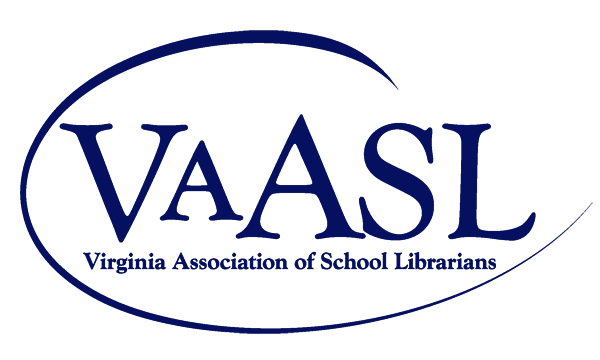 Administrator of the Year Award ApplicationOnline submission is required at vaasl.org/school-library-educator-award. File submission includes uploading a completed copy of the application and supporting documents. The applicant submitting the nomination must be current VAASL members. One letter of nomination must accompany this application.Two letters of support must accompany this application. Submission ComponentsLibrarian InformationLibrarian Name:Email: Administrator InformationAdministrator Name:School DIvision:School Name: 